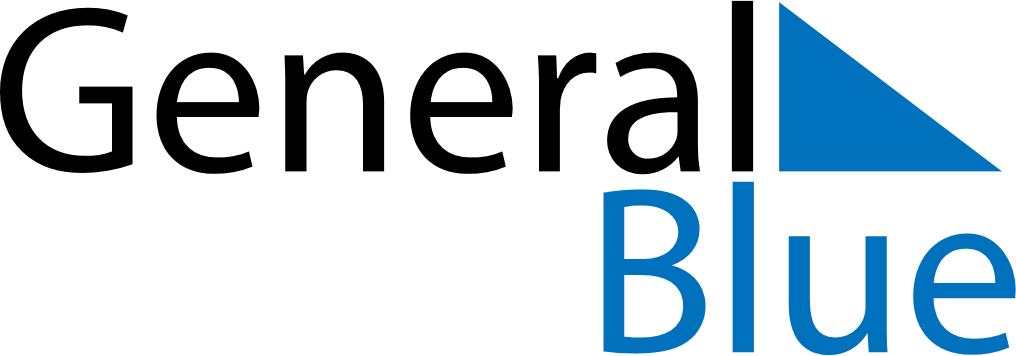 February 2024February 2024February 2024February 2024February 2024February 2024Salfords, England, United KingdomSalfords, England, United KingdomSalfords, England, United KingdomSalfords, England, United KingdomSalfords, England, United KingdomSalfords, England, United KingdomSunday Monday Tuesday Wednesday Thursday Friday Saturday 1 2 3 Sunrise: 7:39 AM Sunset: 4:48 PM Daylight: 9 hours and 9 minutes. Sunrise: 7:37 AM Sunset: 4:50 PM Daylight: 9 hours and 12 minutes. Sunrise: 7:36 AM Sunset: 4:52 PM Daylight: 9 hours and 16 minutes. 4 5 6 7 8 9 10 Sunrise: 7:34 AM Sunset: 4:54 PM Daylight: 9 hours and 19 minutes. Sunrise: 7:33 AM Sunset: 4:56 PM Daylight: 9 hours and 23 minutes. Sunrise: 7:31 AM Sunset: 4:57 PM Daylight: 9 hours and 26 minutes. Sunrise: 7:29 AM Sunset: 4:59 PM Daylight: 9 hours and 29 minutes. Sunrise: 7:28 AM Sunset: 5:01 PM Daylight: 9 hours and 33 minutes. Sunrise: 7:26 AM Sunset: 5:03 PM Daylight: 9 hours and 36 minutes. Sunrise: 7:24 AM Sunset: 5:05 PM Daylight: 9 hours and 40 minutes. 11 12 13 14 15 16 17 Sunrise: 7:22 AM Sunset: 5:06 PM Daylight: 9 hours and 44 minutes. Sunrise: 7:21 AM Sunset: 5:08 PM Daylight: 9 hours and 47 minutes. Sunrise: 7:19 AM Sunset: 5:10 PM Daylight: 9 hours and 51 minutes. Sunrise: 7:17 AM Sunset: 5:12 PM Daylight: 9 hours and 54 minutes. Sunrise: 7:15 AM Sunset: 5:14 PM Daylight: 9 hours and 58 minutes. Sunrise: 7:13 AM Sunset: 5:15 PM Daylight: 10 hours and 2 minutes. Sunrise: 7:11 AM Sunset: 5:17 PM Daylight: 10 hours and 6 minutes. 18 19 20 21 22 23 24 Sunrise: 7:09 AM Sunset: 5:19 PM Daylight: 10 hours and 9 minutes. Sunrise: 7:07 AM Sunset: 5:21 PM Daylight: 10 hours and 13 minutes. Sunrise: 7:05 AM Sunset: 5:23 PM Daylight: 10 hours and 17 minutes. Sunrise: 7:03 AM Sunset: 5:24 PM Daylight: 10 hours and 21 minutes. Sunrise: 7:01 AM Sunset: 5:26 PM Daylight: 10 hours and 24 minutes. Sunrise: 6:59 AM Sunset: 5:28 PM Daylight: 10 hours and 28 minutes. Sunrise: 6:57 AM Sunset: 5:30 PM Daylight: 10 hours and 32 minutes. 25 26 27 28 29 Sunrise: 6:55 AM Sunset: 5:32 PM Daylight: 10 hours and 36 minutes. Sunrise: 6:53 AM Sunset: 5:33 PM Daylight: 10 hours and 40 minutes. Sunrise: 6:51 AM Sunset: 5:35 PM Daylight: 10 hours and 44 minutes. Sunrise: 6:49 AM Sunset: 5:37 PM Daylight: 10 hours and 47 minutes. Sunrise: 6:47 AM Sunset: 5:39 PM Daylight: 10 hours and 51 minutes. 